Онкүндіктің өтуі туралы ақпарат "қыз қылығымен»4-13 қазан аралығында "М. Горький атындағы№1 ЖББОМ" КММ Халықаралық қыздар күніне арналған онкүндік өтті.                                                                    Осы онкүндіктің мақсаты-қыздардың білім алу, медициналық қызмет көрсету, кемсітушіліктің барлық түрінен, зорлық-зомбылықтан, ерте мәжбүрлі некелерден қорғау, ерте жыныстық қатынастардың алдын алу, жынысына, жасына, ұлтқа қарамастан мемлекетті қорғау.                                                                                                                                              Мектеп кітапханашысы " бәрі қыздарға!". Қыздар кітапханаға қуана барып, көптеген қызықты және пайдалы нәрселерді біліп, "этикет ережелері"атты мультимедиялық сабақтар өткізді. Қыздар келесі сұрақтарға жауап берді: "Егер үйде қонақ болса, үстелде өзін қалай ұстау керек?" "Қоғамдық орындарда өзін қалай ұстау керек?".                                                              4 қазанда СӨС орталығында №1 емхана дәрігерлерімен кездесу ұйымдастырылды, денсаулықтың кері салдары, ерте жыныстық қатынас, денсаулықты нығайту және сақтау үшін қандай шаралар қолдану қажет екендігі түсіндірілді. Психолог А. В. Беляева "қыз болу оңай емес!" тренинг элементтерімен психологиялық сабақ өткізді.". Бұл іс-шараның мақсаты-ерте некеге тұрудың алдын алу, қыздардың өзін-өзі бағалауын арттыру, қажетті жағдайда "жоқ" деп айта білуді дамыту. Мектеп инспекторы оқушылармен профилактикалық әңгіме өткізді. Дене шынықтыру мұғалімдері "Ал қане қыздар!" ойын шарасын ұйымдастырды."қыздар ұлдармен қатар спорттық кедергілерден өтті.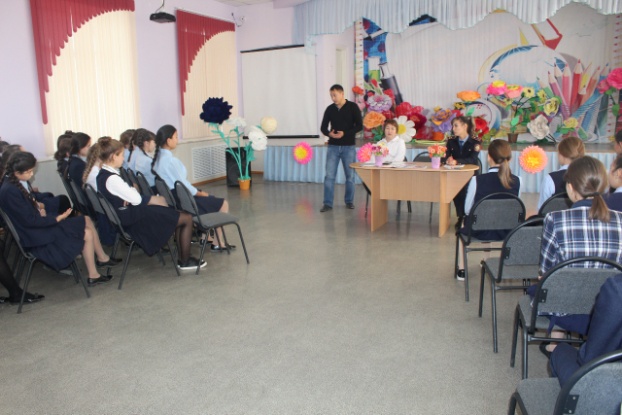 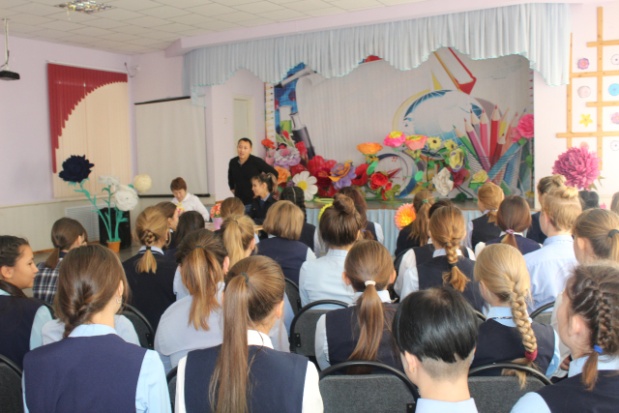 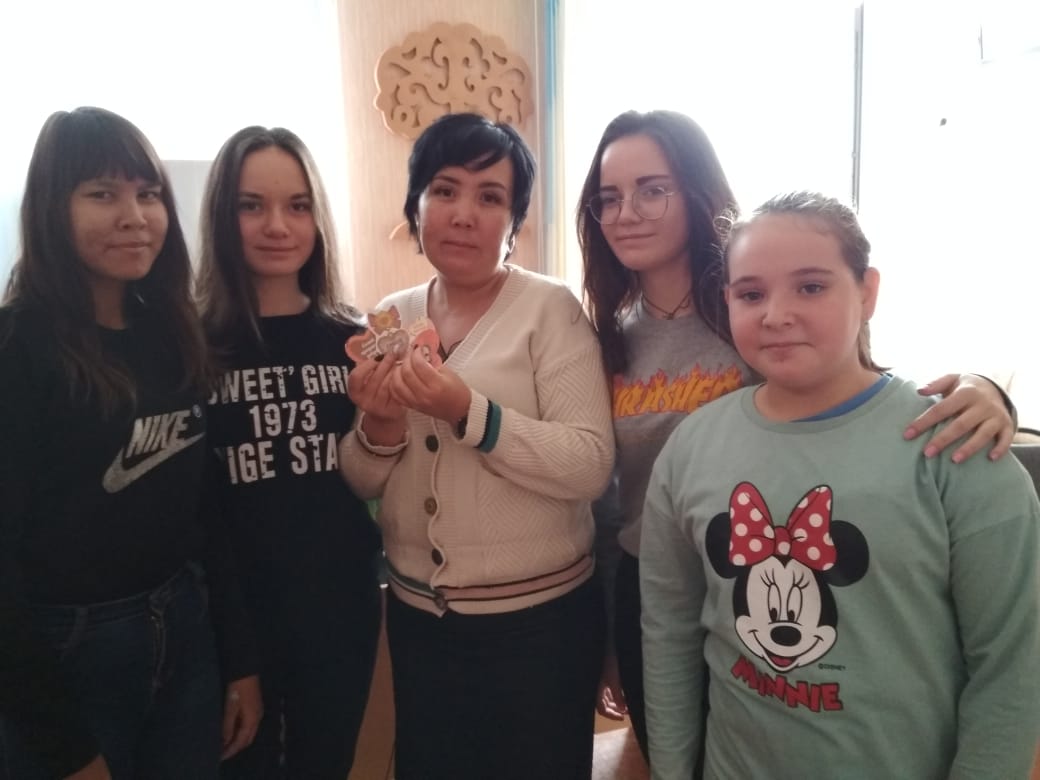 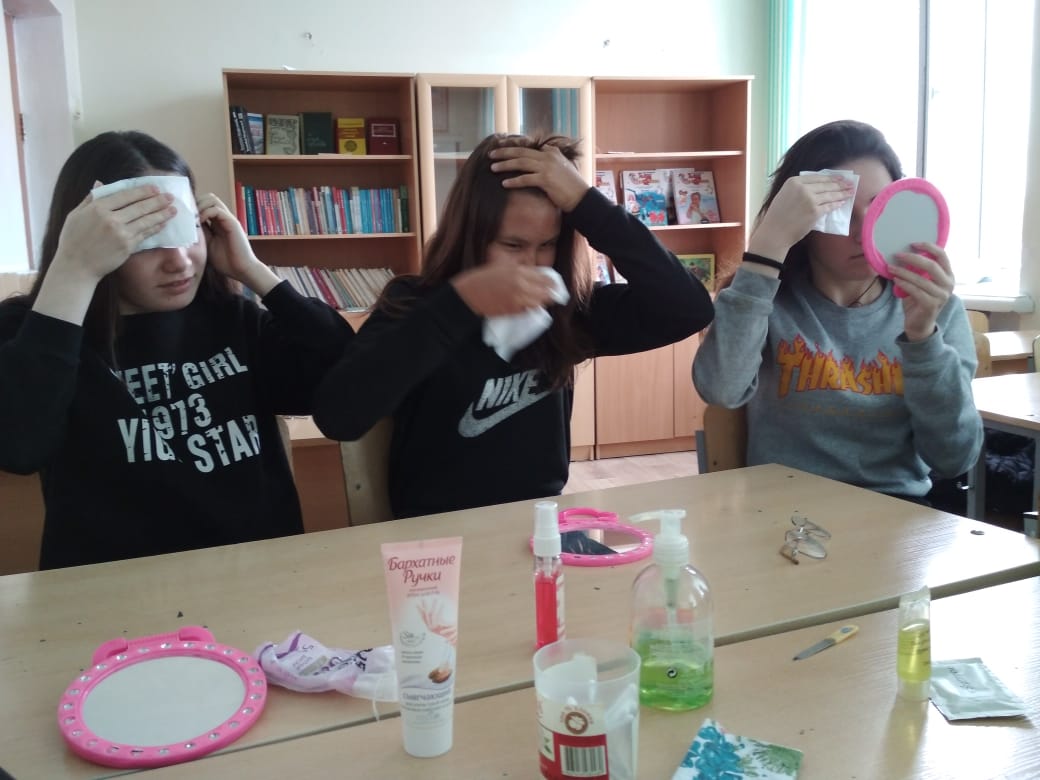 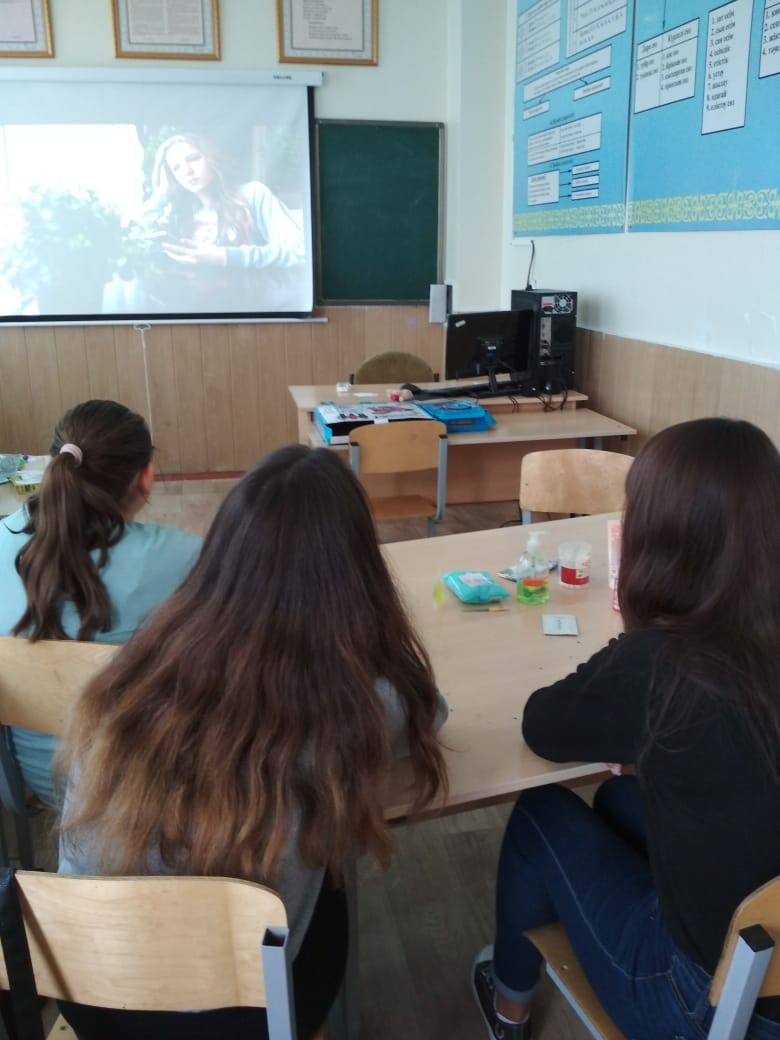 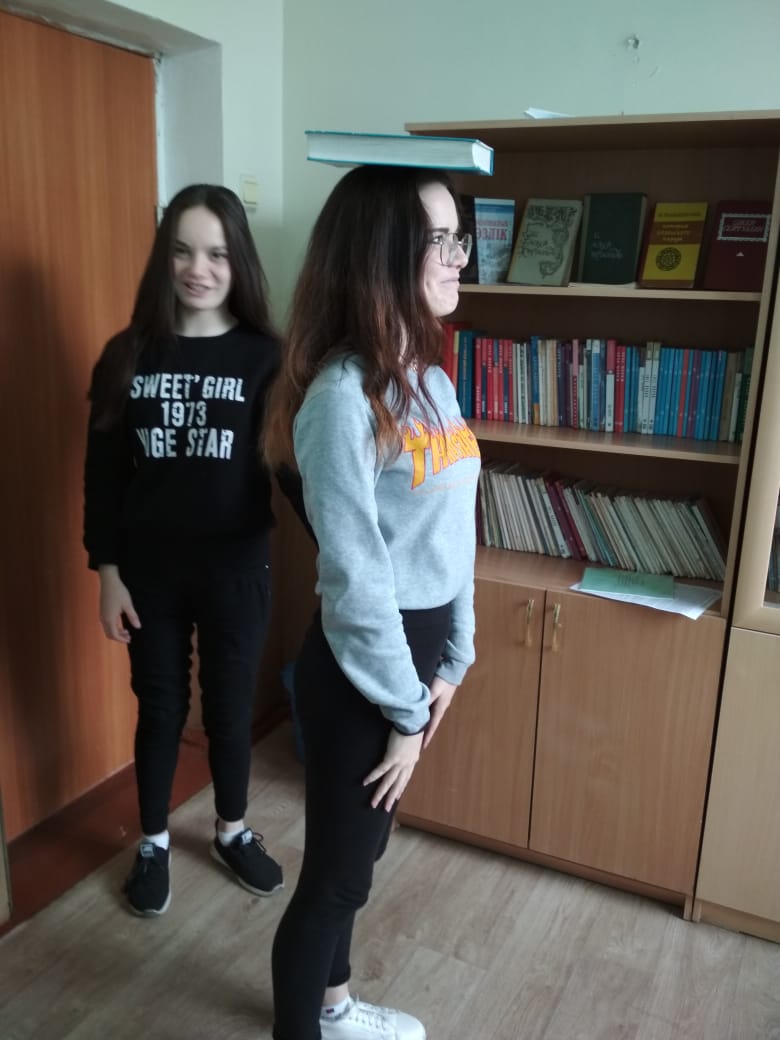 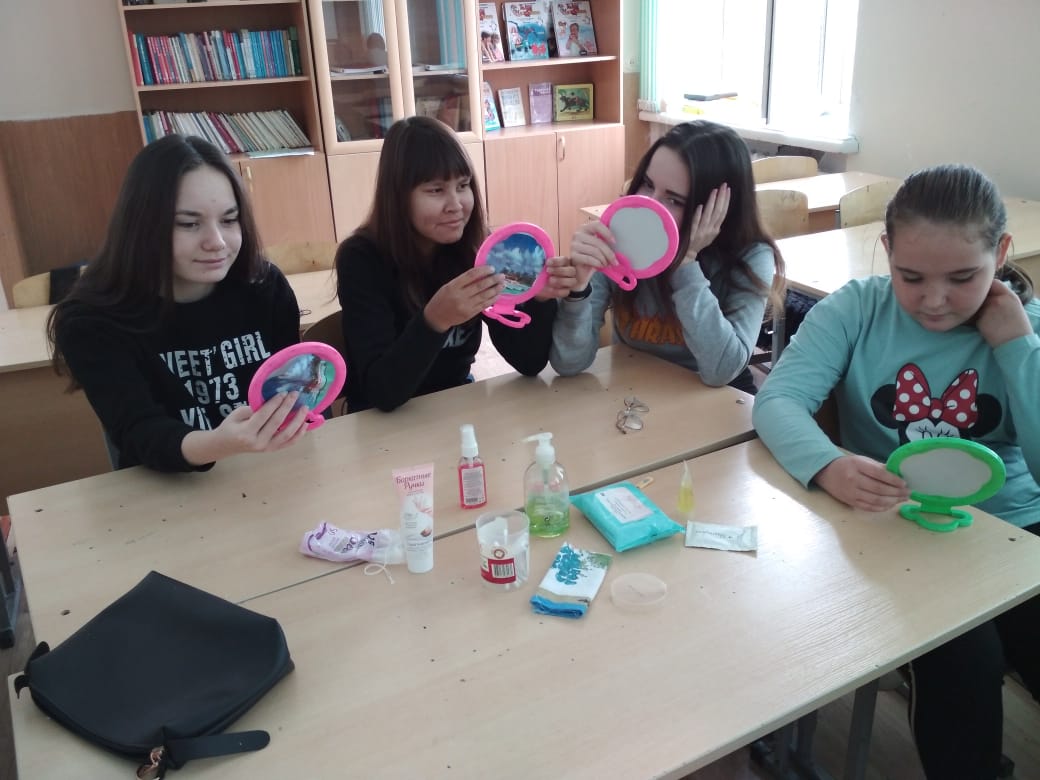 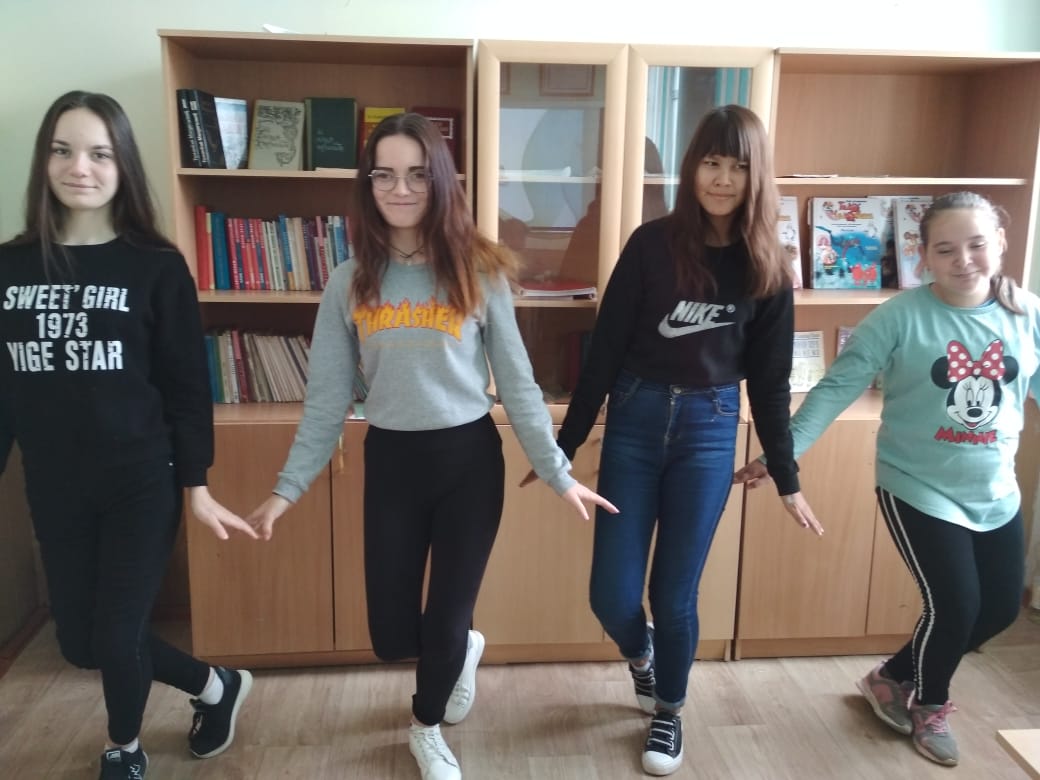 